9	рассмотреть и утвердить Отчет Директора Бюро радиосвязи в соответствии со Статьей 7 Конвенции:9.1	о деятельности Сектора радиосвязи в период после ВКР-12;9.1(9.1.3)	Резолюция 11 (ВКР-12) "Использование спутниковых орбитальных позиций и связанного с ними радиочастотного спектра для предоставления услуг международной электросвязи общего пользования в развивающихся странах"ВведениеВ целях анализа значимости спутниковой электросвязи для предоставления услуг международной электросвязи общего пользования в развивающихся странах ВКР-12 приняла Резолюцию 11 (ВКР-12).Для обеспечения гарантированного доступа к геостационарной орбите (ГСО) МСЭ-R провел многочисленные исследования, а также принял отчеты и рекомендации, способствующие ее эффективному использованию.В Резолюции 11 (ВКР-12) ВКР-12 признала важность и стратегическую роль спутниковой связи как в развитых, так и в развивающихся странах, что отражено в различных резолюциях и решениях ряда конференций Организации Объединенных Наций и МСЭ.Европейские страны отмечают, что в течение исследовательского цикла в промежутке между ВКР-12 и ВКР-15 был собран значительный объем информации о достижениях, практике и текущей деятельности МСЭ-R и МСЭ-D, касающихся Резолюции 11 (ВКР-12). Поскольку в МСЭ-R не было представлено никаких исследований, касающихся выполнения пункта 2 раздела решает Резолюции 11 (ВКР-12), можно сделать вывод, что текущие деятельность и практика МСЭ-R и МСЭ-D обеспечивают расширение доступа к спутниковым службам.Более того, европейские страны отмечают, что размещение в настоящее время спутников на ГСО должно удовлетворять спрос на услуги международной электросвязи общего пользования и что основную сложность для операторов спутниковой связи в различных странах представляет не нехватка орбитальных ресурсов, а доступ на рынки этих стран.В связи с этим европейские страны полагают, что все заявки на регистрацию спутниковых сетей должны обрабатываться единообразно и на равной основе, что действующие регламентарные меры достаточны для обеспечения доступа к орбитальным позициям и ресурсам для предоставления услуг международной электросвязи общего пользования в развивающихся странах, а также что этот конкретный вопрос не требует принятия дополнительных регламентарных мер.Европейские страны далее предлагают не вносить изменений в Регламент радиосвязи и исключить Резолюцию 11 (ВКР-12).NOC	EUR/9A22A3/1СТАТЬЯ 9Процедура проведения координации с другими администрациями
или получения их согласия1, 2, 3, 4, 5, 6, 7, 8, 8bis     (ВКР-12)NOC	EUR/9A22A3/2СТАТЬЯ 11Заявление и регистрация частотных
присвоений1, 2, 3, 4, 5, 6, 7, 7bis     (ВКР-12)Основания:	Задача обеспечения доступа к спутниковым орбитальным позициям и связанному с ними радиочастотному спектру для предоставления услуг международной электросвязи общего пользования в развивающихся странах не требует внесения изменений в положения Статей 9 и 11.SUP	EUR/9A22A3/3РЕЗОЛЮЦИЯ 11 (ВКР-12)Использование спутниковых орбитальных позиций и связанного с ними радиочастотного спектра для предоставления услуг международной электросвязи общего пользования в развивающихся странахОснования:	Задача обеспечения доступа к спутниковым орбитальным позициям и ресурсам для предоставления услуг международной электросвязи общего пользования в развивающихся странах не требует ни принятия дополнительных регламентных мер, ни проведения дополнительных исследований.______________Всемирная конференция радиосвязи (ВКР-15)
Женева, 2–27 ноября 2015 года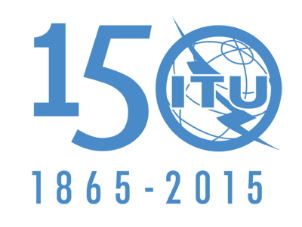 МЕЖДУНАРОДНЫЙ СОЮЗ ЭЛЕКТРОСВЯЗИПЛЕНАРНОЕ ЗАСЕДАНИЕДополнительный документ 3
к Документу 9(Add.22)-R15 октября 2015 годаОригинал: английскийОбщие предложения европейских странОбщие предложения европейских странПредложения для работы конференцииПредложения для работы конференцииПункт 9.1(9.1.3) повестки дняПункт 9.1(9.1.3) повестки дня